Ручка из нержавеющей стали серии СДР(диаметр поручня 30 мм.)Производство Россия г. УфаНОВИНКА  с 01 декабря 2015 года Компания ООО «СПЕЦДЕТАЛЬ» запускает в производство новые модели ручек: СДР-100, СДР-200, СДР-300, СДР-400. Межосевое расстояние составит от 300 мм. Варианты исполнения: SSS (матовая нержавеющая сталь), PSS (полированная нержавеющая сталь) Ручки изготовлены из нержавеющей стали марки AISI 304. Ручка  серии СДР-400 (скоба)Ручки предназначены для установки на двери из Алюминиевого   и ПВХ профиляУстановки на дверное полотно от 10 мм до 70 мм – универсальная шпилькаТип исполнения   PSS – Глянец, SSS - МатовыеПоручень D30ммФиксированные цены в рублях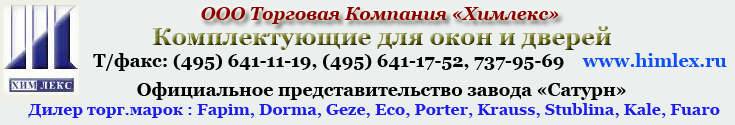 Ручка  серии  СДР-100 (полукруглая)Ручки предназначены для установки на двери из Алюминиевого   и ПВХ профиляУстановки на дверное полотно от 10 мм до 70 мм – универсальная шпилькаТип исполнения   PSS – Глянец, SSS - МатовыеПоручень D30ммФиксированные цены в рубляхРучка  серии СДР-200 (треугольная)   Ручки предназначены для установки на двери из Алюминиевого   и ПВХ профиляУстановки на дверное полотно от 10 мм до 70 мм – универсальная шпилькаТип исполнения   PSS – Глянец, SSS - МатовыеПоручень D30ммФиксированные цены в рубляхРучка  серии СДР-300 (прямая)Ручки предназначены для установки на двери из Алюминиевого   и ПВХ профиляУстановки на дверное полотно от 10 мм до 70 мм – универсальная шпилькаТип исполнения   PSS – Глянец, SSS - МатовыеПоручень D30ммФиксированные цены в рубляхЖдем от Вас заказов на данные виды изделияФотоНаименование, артикулРазмер (L), ммБрутто-ПрайсРубли/с НДС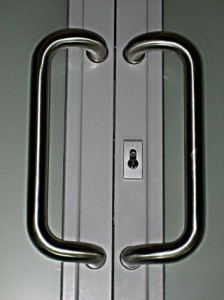 CДР - 300CДР - 300300 мм2 400CДР - 300350 мм2 550ФотоНаименование, артикулРазмер (L), ммБрутто-ПрайсРубли/с НДС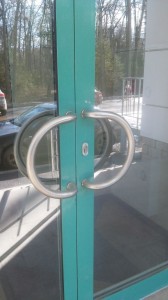 СДР - 100300 мм2 300ФотоНаименование, артикулРазмер (L), ммРазмер (L), ммБрутто-ПрайсРубли/с НДС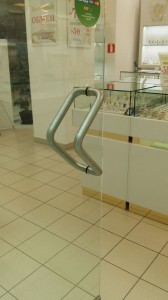 СДР - 200300 мм2 3002 300СДР - 200350 мм2 4002 400ФотоНаименование, артикулРазмер (L), ммБрутто-ПрайсРубли/с НДС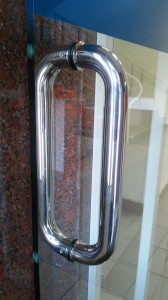 СДР - 300300 мм1 900СДР - 300350 мм2 000